Name:  __Key______________________________________		Period:  _______		Date:  _______________________DNA, PROTEIN SYNTHESIS, AND MUTATIONS STUDY GUIDEPart A:  DNA and RNA Review1.  What are the 3 main differences between DNA and RNA?2.  For the characteristics below, mark (A) for DNA only, (B) for RNA only, or (C) for both DNA and RNA.  __A__  1.  Deoxyribose sugar				__C__  10.  Genetic Information__C__  2.  Phosphate groups				__C__  11.  Is a nucleic acid__B__  3.  3 types						__A__  12.  Double stranded__C__  4.  Nitrogen bases (G, A, and C)			__B__  13.  Single stranded__C__  5.  Nucleotide is the monomer			__A__  14.  Function is contains instructions for making proteins__A__  6.  Double helix					__B__  15.  Function is to copy the instructions and make proteins__B__  7.  Single helix					__A__  16.  Located in the nucleus only__B__  8.  Nitrogen base (U)				__B__  17.  Located in nucleus, cytoplasm or ribosomes__A__  9.  Nitrogen base (T)				__B__  18.  Ribose sugarPart B:  DNA Replication Review1.   Why does a cell go through the process of DNA replication?  To make a copy of the DNA before the cell goes through mitosis2.  Where in the cell does DNA replication take place?  Nucleus 3.  What part of the cell cycle does DNA replicate?  S phase of interphase4.  What enzyme unwinds and unzips DNA to begin replication?  Helicase 5.  What enzyme brings in the new nucleotides on both sides of the DNA?  DNA polymerase6.  DNA replication is described as being semi-conservative.  This means that both of the copies of DNA are composed of ½ original  strand and ½ new strand.  7.  Using the ½ strand of DNA below, create the other ½ strand by matching the complementary bases.  These are considered the parent strands.  Highlight them in yellow.  Now separate the parent strands and write in the new strands on both sides.  Highlight the new strands in pink.  These are called the daughter strands.Parent:    A   T   G   C   C   C   A   T   T   T   T   A   C   C   G		Parent:           A   T   G   C   C   C   A   T   T   T   T   A    C   C   GParent:  	 T   A   C    G  G   G   T   A   A  A   A  T   G   G   C		Daughter:      T   A   C   G   G   G   T   A   A   A  A   T   G   G   C							Daughter:      A   T   G   C   C    C   A   T   T    T   T   A   C   C  G							Parent:          T    A   C   G   G   G   T   A  A   A   A  T   G   G   CPart C.  RNA 1.  What are the 3 types of RNA?  Label them on the pictures below.  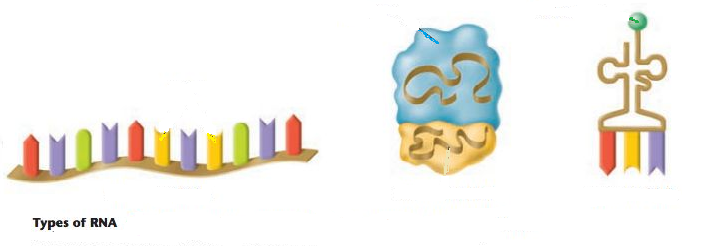 2.  Where in the cell is RNA found?  Nucleus, ribosomes, cytoplasm3.  What are the 3 parts to an RNA nucleotide?  Ribose sugar, phosphate group, nitrogen base (A, U, C,  or G)4.  Can DNA leave the nucleus?  yes5.  Why, then, do cells need RNA?  To make proteins which carry out the directions initially coded in the DNA   6.  What does making a protein have to do with your genetic traits coded by your DNA?  It is a protein that expresses the trait coded by the DNA or carries out the directions of the DNA.7.  What is the monomer unit for a protein?  Amino acid8.  What bases pair together when RNA matches up with DNA?  A with U and C with GPart D:  Protein Synthesis1.  What are the two stages in protein synthesis?  Transcription and Translation.2.  What happens in transcription?  DNA   mRNA3.  Where in the cell does transcription take place?  Nucleus 4.  What enzyme aids in the production of mRNA by bringing in the RNA nucleotides?  RNA polymerase5.  What type of RNA is made during transcription?  mRNA6.  mRNA is divided into sets of 3 nitrogen bases called codons.7.  Put the following steps in order (1-4) for transcription:	__4__  mRNA leaves the nucleus with the DNA message and heads to the ribosome.	__2__  RNA nucleotides enter the nucleus and RNA polymerase attaches the complementary nucleotides to the DNA.	__1__  DNA unwinds and unzips inside the nucleus.	__3__  A single strand of mRNA is created and then edited, removing introns and putting exons together.8.  Once the RNA segment is created and detaches where does it go?  Leaves the nucleus, travels through the cytoplasm to a ribosome.9.  Using the following segment of DNA create an mRNA strand:	DNA segment:    CGA   TTA   CGG   CTT   AAG   CTA             mRNA segment:    GCU   AAU  GCC   GAA  UUC    GAU10.  Where does translation occur?  Ribosome11.  What is the end goal of translation?  To make a polypeptide chain (protein).12.  What is the codon that starts the process of translation?  What is the name of its corresponding amino acid?           AUG         methionine13.  What are the three stop codons that terminate translation?  UGA    UAA    UAG14.  What type of RNA brings the amino acids to the growing polypeptide chain?  tRNA15.  What are the 3 bases on this molecule called?  anticodon16.  Put the following steps in order (1-5) for translation:	__2__  mRNA is pulled through the ribosome and the message is read one codon at a time.	__3__  tRNA comes into the ribosome (carrying an amino acid) and its anticodon matches up to the codon on mRNA.	__1__  mRNA attaches to the ribosome.	__4__  Amino acids are linked together, beginning with the start codon and ending with one of the stop codons.	__5__  A polypeptide chain (protein) is made and leaves the ribosome to go golgi bodies to be folded/packaged.17.  Using the mRNA strand created above, divide it into codons, and tell what tRNA anticodons would be used to bring amino acids to this molecule.  Then, use the codon chart on the next page to translate the message into the correct order of amino acids.	mRNA segment from above:      GCU   AAU   GCC   GAA   UUC   GAU		    tRNA anticodons:      CGA   UUA   CGG   CUU   AAG   CUA		            Amino acids:  Alanine-Asparagine-Alanine-Gutamic Acid-Phenylalanine-Aspartic Acid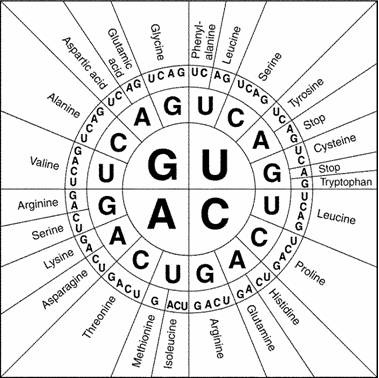 Part E:  Mutations1.  Fill in the following concept map using the following terms:  Gene, Translocation, Point, Deletion, Duplication, Chromosome,       Frameshift, Inversion, change, substitution, silent, insertion, deletion.2.  Gene Mutation Examples:3.  Chromosome Mutation Examples:  What types of chromosome mutations are shown below?  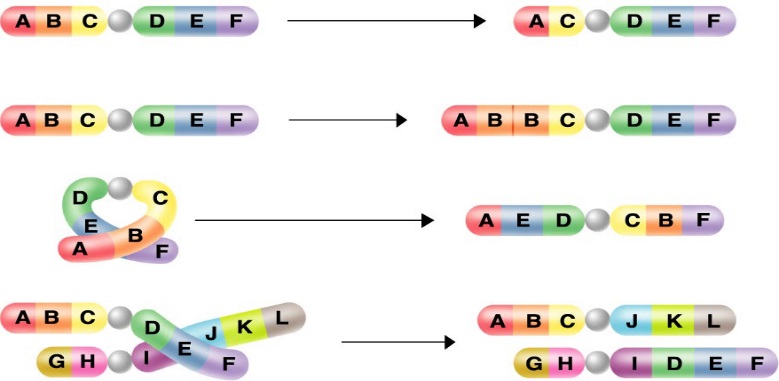 4. A picture of chromosomes taken from an organism’s cells is called a karyotype.5.  When multiple copies of chromosomes are present in plants, resulting in large fruits, it is called polyploidy.6.  When only one chromosome of a pair is present in a person’s cells, it is called a monosomy of that pair.7.  When three copies of a chromosome are present in a person’s cells, it is called a trisomy of that pair.8.  A person should have 46 chromosomes, or 23 pairs.9.  The sex chromosomes are X and Y.10.  The other chromosomes (pairs 1 – 22) are called autosomes.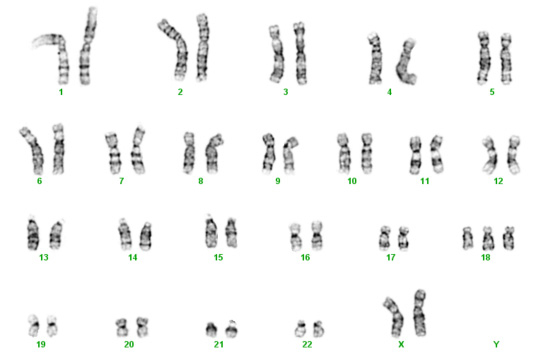 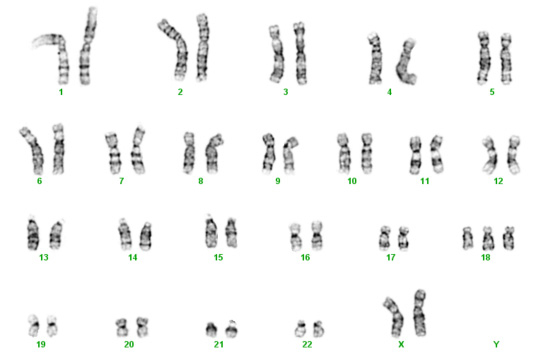 11.  Look at the karyotype to the right and answer the questions below. 12.  Is this individual a male or a female?  female13.  Is there an abnormality in this individual?  If so where?  Yes, # 1814.  What is this kind of abnormality called?  Trisomy 1815.  Is this mutation affecting a small or a large portion of DNA?  LargePart F: Prior Knowledge1.  Haploid vs. Diploid2.  Place the stages of division in order:            Telophase                                      Metaphase                     Prophase                                        Anaphase            Cytokinesis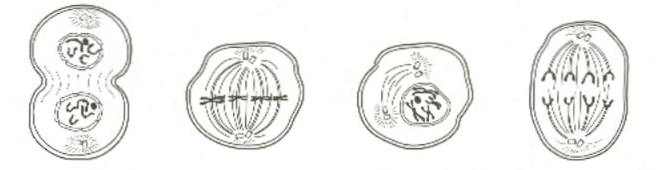 3.  Do the stages above represent mitosis or meiosis, how did you know?      Mitosis, there are four stages instead of 8, which you would see in meiosis.  There are also no tetrads in prophase to       indicated prophase I 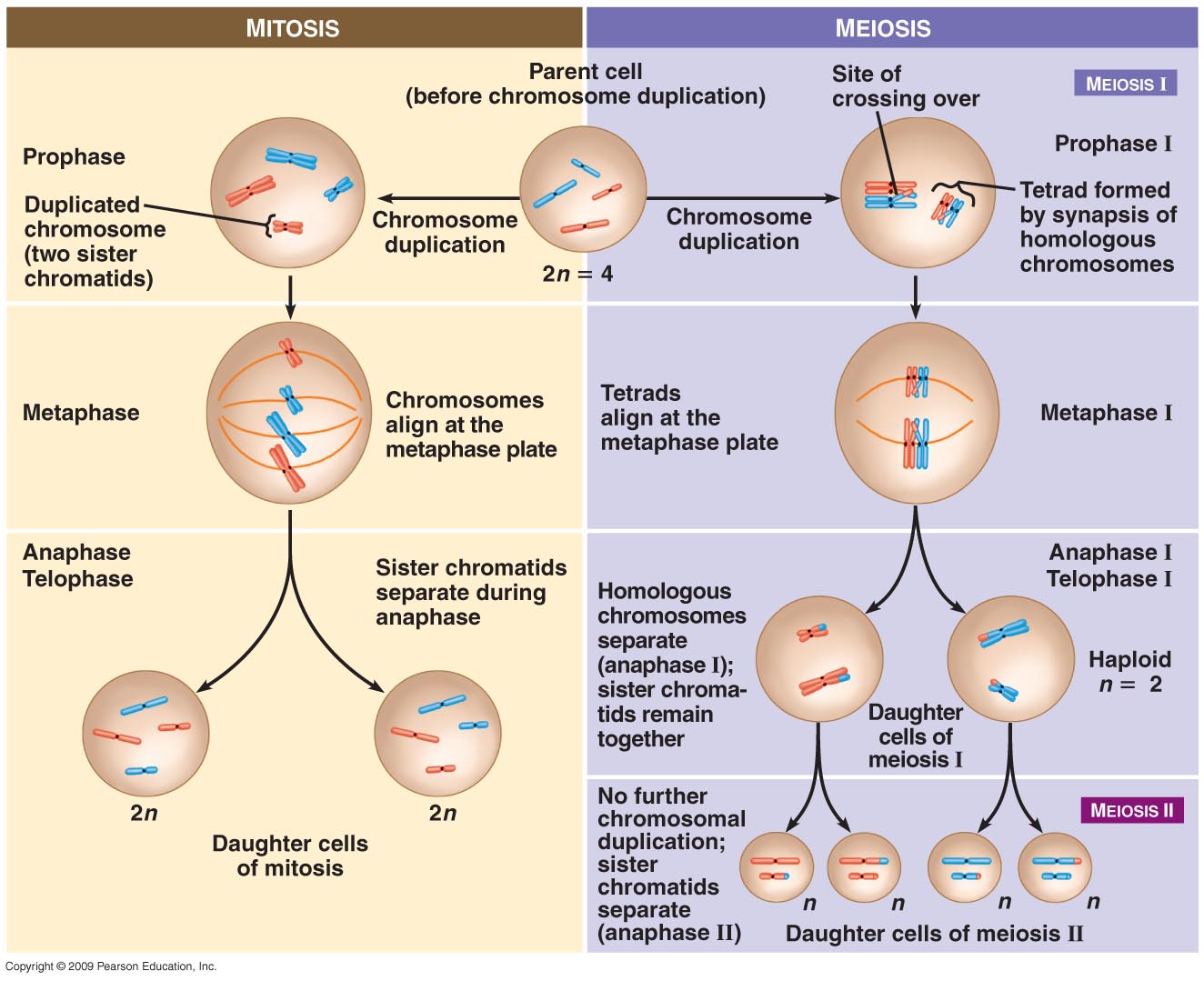 Part H: Epigenetics1.  What is epigenetics?  How genes can be turned on and off to control gene expression in living organisms by chemical compounds.2.  How does the packing of DNA impact its expression?  Tightly packed chromatin (Heterochromatin) is not easiliy accessible and therefore not transcribed.  Euchromatin is less densely packed and so it is accessible for transcription.3.  What is methylation?  The binding of methyl groups to the DNA, blocking transcription.4.  What is acetylation?  Attachment of acetyl groups which allows the DNA to unwind.5.  What is genomic imprinting?  Turning off of genes from either the mother or the father, so only one is expressed.  Ex) Girls have two X chromosomes one will be inactivated.6.   How can individuals that are twins with genetically identical DNA experience different medical conditions?  Environmental exposure and different chemical compound expression (epigenome) can impact how genes are expressed.7.  How is a promoter different from an enhancer in terms of gene expression?  The promoter allows the RNA polymerase and other transcription factors to attach to the DNA for transcription to occur.  An enhancer will increase the rate of transcription.DNA RNANumber of Strands21Nitrogen BasesAdenine, Thymine, Guanine, CytosineAdenine, Uracil, Guanine, CytosineSugar Present in nucleotideDeoxyriboseRiboseOriginal DNA Sequence:	T  A  C  A  C  C  T  T  G  G  C  G  A  C  G  A  C  TmRNA Sequence:                        A  U  G  U  G G A  A  C  C  G  C  U  G  C  U  G  AAmino Acid Sequence: 	     Met – Tryp-  Asp  -  Arg -  Cys  -  StopMutated DNA Sequence #1:	T  A  C  G  A  C  C  T  T  G  G  C  G  A  C  G  A  C  T What’s the mRNA sequence? (Circle the change)  A U G C U G G A A C C G C U G C U G A                                                       	 What will be the amino acid sequence? Met – Leu – Glut. Acid – Pro – Leu – Leu - A Will there likely be effects? yes What kind of mutation is this (insertion, deletion or substitution)?  Was it frameshift mutation, silent, or neither?Mutated DNA Sequence #2:	T  A  C  A  C  C  T  T  A  G  C  G  A  C  G  A  C  T What’s the mRNA sequence? (Circle the change)   A U G U G G A A U C G C U G C U G A                                                         	 What will be the amino acid sequence? Met – Tryp-  Asp  -  Arg -  Cys  -  Stop Will there likely be effects? No What kind of mutation is this (insertion, deletion or substitution)?  Was it frameshift mutation, silent, or neither?Mutated DNA Sequence #3:	T  A  C  A  C  C  T  T  G  G  G  A  C  G  A  C  T What will be the corresponding mRNA sequence?    A U G U G G A A C C C U G C U G A                                                          	 What will be the amino acid sequence?  Met – Tryp – Asp – Pro – Ala - GA Will there likely be effects? Yes What kind of mutation is this (insertion, deletion or substitution)?  Was it frameshift mutation, silent, or neither? Species Name# of chromosomes in diploid cells2n# of chromosomes in haploid cellsnHuman2n = 46n = 23House Fly2n = 12n = 6monkey2n = 42n = 21Bat 2n = 44n = 22